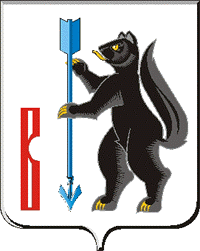 АДМИНИСТРАЦИЯГОРОДСКОГО ОКРУГА ВЕРХОТУРСКИЙ П О С Т А Н О В Л Е Н И Еот 24.06.2019г. № 526г. ВерхотурьеО внесении изменений в постановление Администрации городского округа Верхотурский от 03.06.2019г. № 461 «О проведении праздничных мероприятий, посвященных Дню Российской молодёжи»	На основании предложений Отдела полиции № 33 (дислокация г. Верхотурье) МО МВД России «Новолялинский» от 17.06.2019 № 15/10119, руководствуясь Уставом городского округа Верхотурский,ПОСТАНОВЛЯЮ:	1.Внести в подпункт 7.2 пункта 7 постановления Администрации городского округа Верхотурский от 03.06.2019 № 461 «О проведении праздничных мероприятий, посвященных Дню Российской молодежи» изменения и установить время блокирования дорожного движения с 10.00 часов.2.Опубликовать настоящее постановление в информационном бюллетене «Верхотурская неделя» и разместить на официальном сайте городского округа Верхотурский.3.Контроль исполнения настоящего постановления возложить на заместителя главы Администрации городского округа Верхотурский по социальным вопросам Бердникову Н.Ю.Главагородского округа Верхотурский 						   А.Г. Лиханов 